                   Case Aide Intern Application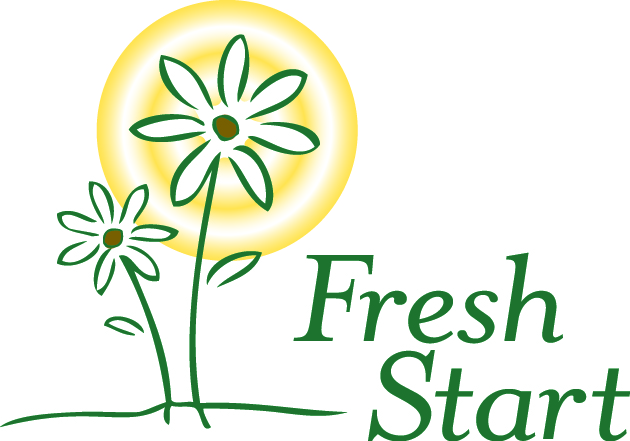 Name:_________________________________ Maiden Name:___________________________Address:_________________________________________City:__________________________State:_______________ Zip:___________________ Home Phone:________________________Cell Phone:___________________________  Email:__________________________________Date of Birth:_______________________I want to intern because____________________________________________________________________________________________________________________________________________________________________________________________________________________	
College Attending: ____________________________________________________________ 
Required Activities needing for internship: please describe:______________________________	________________________________________________________________________________________________________________________________________________________________________________________________________________________________________Required Number of Service Hours:_________________Hours to be completed on/by:________________________Availability: (please list times that you are available)	Monday_________________________		Saturday_________________________Tuesday_________________________		Sunday_________________________	Wednesday______________________		Thursday________________________	Friday__________________________			Special skills or training related to the position:__________________________________________________________________________________________________________________________________________________________________________________________________________________________________________Memberships (service, social, religious) or Certifications:__________________________________________________________________________________________________________________________________________________________________________________________________________________________________________Do you have any physical limitations?	Yes	No	If yes, please describe:__________________________________________________________________________________________________________________________________________________________________________________________________________________________________________If yes, what accommodations would you need to complete your responsibilities:__________________________________________________________________________________________________________________________________________________________________________Have you ever been charged with any law violation other than a minor traffic ticket?    Yes     NoIf yes, please describe______________________________________________________________________________________________________________________________________________________________________________________________________________________________________________________________________________________________________Are you involved with Parole/Probation/Diversion?	Yes	NoIf yes, please describe________________________________________________________________________________________________________________________________________________________________________________________________________________________Contacting Officer:________________________________ Phone:________________________Required Community Service Hours:__________________Hours to be completed on/by_________________________I certify that the information contained in my application and is true to the best of my knowledge and belief.  I understand that any material omission of facts or misrepresentation may result in my discharge, regardless of when discovered._______________________________________   		__________________________	      Signature of Applicant				                     Date
______________________________________	   Printed Name of Applicant	